Specyfikacja Warunków Zamówienia (SWZ)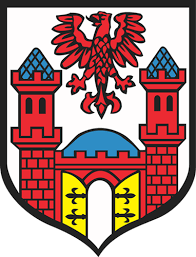 ZAMAWIAJĄCYGMINA TRZCIŃSKO - ZDRÓJzaprasza do złożenia oferty w postępowaniu o udzielenie zamówienia publicznego na roboty budowlane prowadzonego w trybie podstawowym na podstawie art. 275 pkt 2 ustawy z 11 września 2019 r. - Prawo zamówień publicznych 
(tj. Dz. U. z 2023 r. poz. 1605) pn.Gospodarka wodno-ściekowa na terenie Gminy Trzcińsko-ZdrójNr postępowania: IRG.271.5.2024.IRGTrzcińsko-Zdrój, czerwiec 2024 r.  NAZWA ORAZ ADRES ZAMAWIAJĄCEGOGmina Trzcińsko-Zdrójul. Rynek 15, 74-510 Trzcińsko-ZdrójNIP: 858-17-31-665REGON: 811684835numer telefonu: 91 414 80 01; 91 414 80 52; 91 414 80 88fax: 91 414 81 03adres poczty elektronicznej: um@trzcinsko-zdroj.pl adres strony internetowej prowadzonego postępowania (na stronie tej udostępniane będą też zmiany i wyjaśnienia treści SWZ oraz inne dokumenty zamówienia bezpośrednio związane z postępowaniem o udzielenie zamówienia): https://platformazakupowa.pl/pn/trzcinsko_zdroj osobą uprawnioną do komunikowania się z wykonawcami jest P. Iwona Sozańska: inwestycje@trzcinsko-zdroj.plgodziny pracy zamawiającego: poniedziałek - czwartek 7:30 - 15:30, piątek 7.00 -15.00 (dni pracujące, od poniedziałku do piątku).TRYB UDZIELENIA ZAMÓWIENIANiniejsze postępowanie prowadzone jest w trybie podstawowym, na podstawie art. 275 pkt 2 ustawy z dnia 11 września 2019 r. - Prawo zamówień publicznych (t.j. Dz. U. z 2023 r. poz. 1605 z późn. zm., dalej jako ustawa Pzp lub Pzp), zgodnie z którym w odpowiedzi na ogłoszenie o zamówieniu oferty mogą składać wszyscy zainteresowani wykonawcy a następnie Zamawiający może prowadzić negocjacje w celu ulepszenia treści ofert, które podlegają ocenie w ramach kryteriów oceny ofert, a po zakończeniu negocjacji Zamawiający zaprasza wykonawców do składania ofert dodatkowych.Prowadzenie procedury w przypadku fakultatywnych negocjacji: Zamawiający przeprowadzi negocjacje z wszystkimi wykonawcami, którzy złożyli niepodlegające odrzuceniu oferty w odpowiedzi na ogłoszenie o zamówieniu.Zamawiający informuje, że negocjacje treści ofert:nie mogą prowadzić do zmiany treści SWZ,dotyczyć będą wyłącznie tych elementów treści ofert, które podlegają ocenie w ramach kryteriów oceny ofert.Zamawiający w zaproszeniu do negocjacji wskaże miejsce, termin i sposób prowadzenia negocjacji oraz kryteria oceny ofert, w ramach których będą prowadzone negocjacje w celu ulepszenia treści ofert. Podczas negocjacji ofert Zamawiający zapewnia równe traktowanie wszystkich wykonawców. Prowadzone negocjacje mają charakter poufny. Żadna ze stron nie może, bez zgody drugiej strony, ujawniać informacji technicznych i handlowych związanych z negocjacjami. Zgoda jest udzielana w odniesieniu do konkretnych informacji i przed ich ujawnieniem.Zamawiający nie udziela informacji w sposób, który mógłby zapewnić niektórym wykonawcom przewagę nad innymi wykonawcami.Po zakończeniu negocjacji, Zamawiający informuje równocześnie wszystkich wykonawców, których oferty złożone w odpowiedzi na ogłoszenie nie zostały odrzucone o zakończeniu negocjacji oraz zaprasza ich do składania ofert dodatkowych. OPIS PRZEDMIOTU ZAMÓWIENIAPrzedmiotem zamówienia jest wykonanie zadania pn.: „Gospodarka wodno-ściekowa na terenie Gminy Trzcińsko-Zdrój, tj.  budowy oczyszczalni ścieków wraz z przepompownią ścieków, kanalizacją sanitarną tłoczną oraz budową układu rozsączającego oczyszczonych ścieków bytowo-gospodarczych jak również przebudowy sieci kanalizacji sanitarnej wraz z przyłączami na obszarze miejscowości Chełm Górny jak i przebudowa sieci wodociągowej. W zakres zadania wchodzi również wykonanie zasilenia oczyszczalni ścieków, przepompowni ścieków, przesiewacza rusztowego oraz oświetlenie terenu oczyszczalni ścieków.W celu bezpiecznej eksploatacji projektowanych urządzeń w ramach zadania wykonać należy ogrodzenie terenu oczyszczalni ścieków oraz utwardzenie terenu przy przepompowni ścieków i przy przesiewaczu. Kompleksowa przebudowa sieci wodociągowej w całej miejscowości z wykonaniem odwiertu o głębokości 48 mb na terenie stacji uzdatniania wody w Chełmie Górnym.Wykonanie otworu studziennego przy użyciu rur wiertniczych fi 457 mm o fi 406 mm wraz z posadowieniem konstrukcji filtracyjnej PVC fi 250/280 mm wyprowadzonej do powierzchni ternuZamawiający informuje, że odnośnie wymaganej gwarancji za wykonanie przedmiotu zamówienia jako obowiązujące uznaje zapisy wskazane we wzorze umowy oraz specyfikacji warunków zamówienia.Zakres inwestycji obejmuje:W zakresie branży sanitarnej na obszarze oczyszczalni ścieków:budowę przepompowni ścieków,budowę oczyszczalni ścieków mechaniczno-biologicznej,budowę automatycznego przesiewacza rusztowego,budowę studni pomiarowej,budowę układu retencyjno-rozsączającego,budowę sieci kanalizacji sanitarnej tłocznej z rur PEHD,budowę sieci kanalizacji sanitarnej grawitacyjnej z rur PVC,budowę studzienek kanalizacyjnych średnicy 1200 mm betonowych,budowę studzienek kanalizacyjnych średnicy 630 mm PP,budowę ogrodzenia panelowego wraz z bramą i furtką,budowę powierzchni utwardzonej w obrębie przepompowni i przesiewacza,przebudowę drogi dojazdowej do terenu oczyszczalni ścieków,obsianie pozostałego terenu trawą.W zakresie branży sanitarnej przebudowa sieci kanalizacji sanitarnej:budowa kanałów PVC grawitacyjnych średnicy 200 mm i 160 mm,budowę przewodów PEHD tłocznych średnicy 110 mm,budowę studzienek betonowych w zakresie średnic 1200 i 1000 mm,W zakresie sanitarnej przebudowa sieci wodociągowej:kompleksowa przebudowa sieci wodociągowej w całej miejscowości;wykonaniem odwiertu o głębokości 48 mb na terenie stacji uzdatniania wody w Chełmie Górnym;W zakresie branży elektroenergetycznej:budowę zasilenia terenu oczyszczalni – sieć inwestora,budowę szafy rozdzielczej,budowę oświetlenia,ochrona przeciwporażeniowa,ochrona przeciwprzepięciowa,uziemienie,monitoring terenu oczyszczalni ścieków.dostawa i montaż agregatu prądotwórczego 20 kW trójfazowy.Do projektowanej przepompowni ścieków należy włączyć przebudowywany kanał kanalizacji sanitarnej oznaczony na mapie symbolem ks200, rz. dna: 89.22 m n.p.m.  zlokalizowany w działce 11/14 – obręb Chełm Górny.Projektowane przyłącze elektroenergetyczne należy włączyć do istniejącego złącza kablowo-pomiarowego ZKP w punkcie oznaczonym na mapie symbolem „E01”.Zamawiający informuje, że odnośnie wymaganej gwarancji za wykonanie przedmiotu zamówienia jako obowiązujące uznaje zapisy wskazane we wzorze umowy oraz specyfikacji warunków zamówienia.Wspólny Słownik Zamówień CPV: 45232421 - 9 Roboty w zakresie oczyszczania ścieków.45232423-3: Roboty budowlane w zakresie przepompowni ścieków45100000-8 Przygotowanie terenu pod budowę45111200-0 Roboty w zakresie przygotowania terenu pod budowę i roboty ziemne45233000-9 Roboty w zakresie konstruowania, fundamentowania oraz wykonywania nawierzchni autostrad, dróg45232400-6 Roboty budowlane w zakresie kanałów ściekowych45310000-3 Roboty instalacyjne elektryczne   45233222-1 Roboty budowlane w zakresie układania chodników  i asfaltowania.Podział zamówienia na części:Zamawiający nie dokonuje podziału zamówienia na części. Zamawiający nie dopuszcza możliwości składania ofert częściowych. Przedmiot zamówienia tworzy nierozerwalną całość, co oznacza, że nie może zostać podzielony na części, ze względów technicznych, organizacyjnych i ekonomicznych. Ponadto, realizacja przedmiotu zamówienia przez jednego wykonawcę pozwala na prawidłową koordynację i rozliczanie przedsięwzięcia zgodnie z celami realizowanej inwestycji. Potrzeba skoordynowania działań różnych wykonawców przy realizacji poszczególnych części zamówienia mogłaby zagrażać jego właściwemu wykonaniu oraz spowodować nadmierne koszty wykonania zamówienia. Jednocześnie brak podziału zamówienia na części nie zakłóca konkurencji w ramach postępowania.Zatrudnienie na podstawie stosunku pracy:Wymagania związane z realizacją zamówienia w zakresie zatrudnienia przez wykonawcę lub podwykonawcę lub dalszych podwykonawców na podstawie stosunku pracy osób wykonujących wskazane przez Zamawiającego czynności w zakresie realizacji zamówienia, jeżeli wykonanie tych czynności polega na wykonywaniu pracy 
w sposób określony w art. 22 § 1 ustawy z dnia 26 czerwca 1974 r. – Kodeks pracy
(Dz. U. z 2019 r. poz. 1040, 1043 i 1495) obejmują następujące rodzaje czynności: prace fizyczne objęte zakresem zamówienia wskazanym w rozdziale III tj. roboty ogólnobudowlane, przygotowawcze, ziemne, elektryczne, instalacyjne oraz operatorów pojazdów i maszyn budowlanych.Powyższy wymóg nie dotyczy osób wykonujących obsługę geodezyjną oraz osób pełniących samodzielne funkcje techniczne w budownictwie tj. kierowników budowy, kierowników robót, dostawców materiałów budowlanych i innych materiałów. Szczegółowe wymagania dotyczące realizacji, sposobu dokumentowania oraz egzekwowania wymogu zatrudnienia na podstawie stosunku pracy zostały określone we wzorze umowy stanowiącym załącznik nr 8 do SWZ. Wskazane w dokumentach znaki towarowe, nazwy własne, itp. – stanowią wyłącznie wzorzec jakościowy, funkcjonalny, techniczny i technologiczny dotyczący przedmiotu zamówienia. We wszystkich przypadkach, w których ze względu na specyfikację przedmiotu zamówienia wskazano pochodzenie, nazwy materiałów, urządzeń, lub ich pochodzenie, dopuszcza się stosowanie materiałów, urządzeń równoważnych, 
tj. wszelkie wymienione z nazwy materiały, urządzenia użyte w przekazanej przez Zamawiającego dokumentacji lub ich pochodzenie, służą wyłącznie określeniu standardu i mogą być zastąpione innymi o nie gorszych parametrach technicznych, użytkowych, jakościowych, funkcjonalnych i walorach estetycznych, przy uwzględnieniu prawidłowej współpracy z pozostałymi materiałami, urządzeniami. Użyte w dokumentacji zamówienia nazwy, które wskazują lub mogłyby kojarzyć się z producentem lub firmą, nie mają na celu preferowanie rozwiązań danego producenta lecz wskazanie na rozwiązanie, które powinno posiadać cechy techniczne, technologiczne nie gorsze od podanych w dokumentacji technicznej. Zamawiający w przypadku ofert zawierających rozwiązania równoważne będzie je weryfikować pod względem spełniania wymogów poszczególnych pozycji wymagań technicznych zawartych w załącznikach do Specyfikacji. Wykonawca zobowiązany jest udowodnić w ofercie równoważność oferowanych urządzeń lub systemów. Ciężar udowodnienia równoważności jest obowiązkiem Wykonawcy. Zamawiający nie uzna rozwiązań równoważnych, jeśli będą o gorszych niż wskazane 
w załącznikach do Specyfikacji minimalnych wymaganiach jakościowych, funkcjonalnych, technicznych i technologicznych.Zamieszczone w dokumentacji zamówienia wymienione nazwy producentów (jeśli takie się pojawią) użyto jedynie w celu przykładowym. Ewentualnie wskazane nazwy produktów oraz ich producentów nie mają na celu naruszenie zasady uczciwej konkurencji i równego traktowania wykonawców. Wszędzie, gdzie są one wskazane, należy czytać w ten sposób, że towarzyszy im określenie „lub równoważne”. Przez pojęcie „lub równoważne” Zamawiający rozumie oferowanie materiałów gwarantujących realizację zadania zapewniających uzyskanie parametrów technicznych nie gorszych od założonych w wyżej wymienionych dokumentach. Zastosowanie rozwiązań równoważnych nie może prowadzić do pogorszenia właściwości przedmiotu zamówienia w stosunku do przewidzianych w dokumentacji technicznej, ani do zmiany ceny, ani do naruszenia przepisów prawa. Jednocześnie wymogi muszą być spełnione w zakresie: gabarytów i konstrukcji (wielkość, rodzaj, właściwości fizyczne oraz liczba elementów składowych);  charakteru użytkowego (tożsamość funkcji); parametrów technicznych (wytrzymałość, trwałość, dane techniczne, konstrukcje);parametrów bezpieczeństwa użytkowania; standardów emisyjnych. W przypadku spełnienia powyższych warunków Zamawiający dopuszcza stosowanie rozwiązań równoważnych. Jeżeli Wykonawca zaoferuje rozwiązania równoważne, musi wykazać w ofercie, że proponowany przez niego przedmiot zamówienia spełnia wymagania określone przez Zamawiającego.Ilekroć niniejsza specyfikacja opisuje przedmiot zamówienia za pomocą norm, ocen technicznych, specyfikacji technicznych i systemów referencji technicznych, Zamawiający dopuszcza rozwiązania równoważne opisywanym. Wykonawca, który powołuje się 
na rozwiązania równoważne opisywanym przez Zamawiającego, udowodni w ofercie, 
w szczególności za pomocą przedmiotowych środków dowodowych, o których mowa 
w art. 104–107 ustawy Pzp, że proponowane rozwiązania w równoważnym stopniu spełniają wymagania określone w opisie przedmiotu zamówienia.Zamawiający nie przewiduje udzielania zamówień, o których mowa w art. 214 ust. 1 pkt 7 i 8 ustawy Pzp.WIZJA LOKALNAZamawiający nie przewiduje przeprowadzenia obowiązkowej wizji lokalnej. Zamawiający przewiduje możliwość przeprowadzenia fakultatywnej wizji lokalnej po wcześniejszym powiadomieniu zamawiającego. PODWYKONAWSTWOWykonawca może powierzyć wykonanie części zamówienia podwykonawcy (podwykonawcom).Zamawiający wymaga, aby w przypadku powierzenia części zamówienia podwykonawcom, wykonawca wskazał w ofercie części zamówienia, których wykonanie zamierza powierzyć podwykonawcom oraz podał (o ile są mu wiadome na tym etapie) nazwy (firmy) tych podwykonawców.Powierzenie wykonania części zamówienia podwykonawcom nie zwalnia wykonawcy 
z odpowiedzialności za należyte wykonanie tego zamówienia.Szczegółowe postanowienia odnoszące się do podwykonawstwa zostały określone we wzorze umowy stanowiącym załącznik nr 8 do SWZ. TERMIN WYKONANIA ZAMÓWIENIATermin realizacji zamówienia wynosi 13  miesięcy od daty zawarcia umowy.Szczegółowe zagadnienia dotyczące terminu realizacji zamówienia uregulowane
są we wzorze umowy stanowiącym załącznik nr 8 do SWZ. WARUNKI UDZIAŁU W POSTĘPOWANIU O udzielenie zamówienia mogą ubiegać się wykonawcy, którzy nie podlegają wykluczeniu (na zasadach określonych w rozdziale VIII SWZ) oraz spełniają niżej określone warunki udziału w postępowaniu:	zdolności do występowania w obrocie gospodarczym: Zamawiający nie stawia warunku w powyższym zakresie.uprawnień do prowadzenia określonej działalności gospodarczej lub zawodowej, o ile wynika to z odrębnych przepisów: Zamawiający nie stawia warunku w powyższym zakresie.sytuacji ekonomicznej lub finansowej:Jeżeli wykaże, że jest ubezpieczony od odpowiedzialności cywilnej w zakresie prowadzonej działalności związanej z przedmiotem zamówienia, na sumę gwarancyjną co najmniej 2 000 000,00 zł.zdolności technicznej lub zawodowej: Wykonawca spełni warunek, jeżeli:wykaże, że w okresie ostatnich 5 lat przed upływem terminu składania ofert, a jeżeli okres prowadzenia działalności jest krótszy – w tym okresie, wykaże wykonanie: - co najmniej jednej roboty budowlanej polegającej na budowie lub/i przebudowie oczyszczalni ścieków wraz z przebudową kanalizacji sanitarnej i sieci wodociągowej odpowiadającej swoim rodzajem i zakresem przedmiotowi zamówienia o wartości minimum 2 000 000,00 PLN.wykaże, że dysponuje wykwalifikowanymi osobami, które zostaną skierowane do realizacji zamówienia, tj.: - jedną osobą, która pełnić będzie funkcję kierownika budowy, posiadającą uprawnienia budowlane do kierowania robotami w specjalności instalacyjnej w zakresie sieci, instalacji i urządzeń cieplnych, wentylacyjnych, gazowych, wodociągowych i kanalizacyjnych bez ograniczeń wydane na podstawie obecnie obowiązujących przepisów prawa lub uprawnienia budowlane w zakresie odpowiadającym przedmiotowi zamówienia, które zostały wydane na podstawie wcześniej obowiązujących przepisów lub odpowiadające im uprawnienia według przepisów kraju ich uzyskania,Kierownik Budowy musi posiadać co najmniej 3 letnie doświadczenie zawodowe (liczone od dnia uzyskania uprawnień budowlanych) na stanowisku kierownika budowy w tym przy realizacji minimum 1 roboty budowlanej obejmującej przebudowę, rozbudowę lub modernizację oczyszczalni ścieków. - jedną osobą, która pełnić będzie funkcję kierownika robót branży elektrycznej posiadającą uprawnienia budowlane do kierowania robotami w specjalności instalacyjnej w zakresie sieci, instalacji i urządzeń elektrycznych i elektroenergetycznych bez ograniczeń wydane na podstawie obecnie obowiązujących przepisów prawa lub uprawnienia budowlane w zakresie odpowiadającym przedmiotowi zamówienia, które zostały wydane na podstawie wcześniej obowiązujących przepisów lub odpowiadające im uprawnienia według przepisów kraju ich uzyskania, posiadającą min. 3-letnie doświadczenie zawodowe w ww. specjalności;Uwagi: Za uprawnienia budowlane odpowiadające wyżej określonym uznane zostaną uprawnienia, które wydane zostały na podstawie wcześniej obowiązujących przepisów oraz odpowiadające im uprawnienia wydane obywatelom państw członkowskim Unii Europejskiej, Konfederacji Szwajcarskiej lub państw członkowskich Europejskiego Porozumienia o Wolnym Handlu – EFTA (strony umowy o Europejskim Obszarze Gospodarczym) z zastrzeżeniem, art. 12a oraz innych przepisów ustawy Prawo Budowlane (tekst jedn. Dz. U. z 2020 r., poz. 1333 ze zm.) oraz ustawy z dnia 22 grudnia 2015 r. o zasadach uznawania kwalifikacji zawodowych nabytych w państwach członkowskich Unii Europejskiej (Dz. U. Z 2020 r., poz. 220).Staż zawodowy ustala się licząc od dnia uzyskania uprawnień do dnia otwarcia ofert.Dopuszcza się uprawnienia równoważne (w zakresie koniecznym do wykonania przedmiotu zamówienia) – dla osób, które posiadają uprawnienia uzyskane przed dniem wejścia w życie ustawy z dnia 7 lipca 1994 r. Prawo budowlane lub stwierdzenie posiadania przygotowania zawodowego do pełnienia samodzielnych funkcji technicznych w budownictwie i zachowały uprawnienia do pełnienia tych funkcji w dotychczasowym zakresie.Pozostałe informacje dotyczące warunków udziału w postępowaniu:Jeżeli wykonawca wykazuje doświadczenie nabyte w ramach kontraktu (zamówienia/umowy) realizowanego przez wykonawców wspólnie ubiegających się 
o udzielenie zamówienia (konsorcjum), Zamawiający nie dopuszcza by wykonawca polegał na doświadczeniu grupy wykonawców, której był członkiem, jeżeli faktycznie 
i konkretnie nie wykonywał wykazywanego zakresu prac. Zamawiający zastrzega możliwość zwrócenia się  do wykonawcy o wyjaśnienia w zakresie faktycznie konkretnie wykonywanego zakresu prac oraz przedstawienia stosownych dowodów umowy konsorcjum, z której wynika zakres obowiązków czy wystawionych przez wykonawcę faktur.W przypadku złożenia przez wykonawców dokumentów zawierających kwoty wyrażone w innych walutach niż PLN, dla potrzeb oceny spełniania warunku określonego powyżej, Zamawiający jako kurs przeliczeniowy waluty przyjmie średni kurs danej waluty opublikowany przez Narodowy Bank Polski w dniu publikacji ogłoszenia o zamówieniu w Biuletynie Zamówień Publicznych. Jeżeli w dniu publikacji ogłoszenia o zamówieniu w Biuletynie Zamówień Publicznych, Narodowy Bank Polski nie publikuje średniego kursu danej waluty, za podstawę przeliczenia przyjmuje się średni kurs waluty publikowany pierwszego dnia, po dniu publikacji ogłoszenia 
o zamówieniu w Biuletynie Zamówień Publicznych, w którym zostanie on opublikowany.Zamawiający może na każdym etapie postępowania, uznać, że wykonawca nie posiada wymaganych zdolności, jeżeli posiadanie przez wykonawcę sprzecznych interesów, w szczególności zaangażowanie zasobów technicznych lub zawodowych wykonawcy w inne przedsięwzięcia gospodarcze wykonawcy może mieć negatywny wpływ na realizację zamówienia.W odniesieniu do warunków dotyczących wykształcenia, kwalifikacji zawodowych lub doświadczenia wykonawcy wspólnie ubiegający się o udzielenie zamówienia wykazując warunek udziału w postępowaniu mogą polegać na zdolnościach tych 
z wykonawców, którzy wykonają roboty budowlane lub usługi, do realizacji których te zdolności są wymagane. PODSTAWY WYKLUCZENIA Z POSTĘPOWANIAZ postępowania o udzielenie zamówienia wyklucza się wykonawców, w stosunku
do których zachodzi którakolwiek z okoliczności wskazanych w art. 108 ust. 1 ustawy Pzp, tzn. z postępowania o udzielenie zamówienia wyklucza się wykonawcę:będącego osobą fizyczną, którego prawomocnie skazano za przestępstwo:udziału w zorganizowanej grupie przestępczej albo związku mającym na celu popełnienie przestępstwa lub przestępstwa skarbowego, o którym mowa w art. 258 Kodeksu karnego,handlu ludźmi, o którym mowa w art. 189a Kodeksu karnego,o którym mowa w art. 228-230a, art. 250a Kodeksu karnego, w art. 46-48 ustawy 
z dnia 25 czerwca 2010 r. o sporcie (Dz. U. z 2020 r. poz. 1133 oraz z 2021 r. poz. 2054) lub w art. 54 ust. 1-4 ustawy z dnia 12 maja 2011 r. o refundacji leków, środków spożywczych specjalnego przeznaczenia żywieniowego oraz wyrobów medycznych (Dz. U. z 2021 r. poz. 523, 1292, 1559 i 2054),finansowania przestępstwa o charakterze terrorystycznym, o którym mowa
w art. 165a Kodeksu karnego, lub przestępstwo udaremniania lub utrudniania stwierdzenia przestępnego pochodzenia pieniędzy lub ukrywania ich pochodzenia, o którym mowa w art. 299 Kodeksu karnego,o charakterze terrorystycznym, o którym mowa w art. 115 § 20 Kodeksu karnego, lub mające na celu popełnienie tego przestępstwa,powierzenia wykonywania pracy małoletniemu cudzoziemcowi, o którym mowa 
w art. 9 ust. 2 ustawy z dnia 15 czerwca 2012 r. o skutkach powierzania wykonywania pracy cudzoziemcom przebywającym wbrew przepisom na terytorium Rzeczypospolitej Polskiej (Dz. U. poz. 769),przeciwko obrotowi gospodarczemu, o których mowa w art. 296-307 Kodeksu karnego, przestępstwo oszustwa, o którym mowa w art. 286 Kodeksu karnego, przestępstwo przeciwko wiarygodności dokumentów, o których mowa
w art. 270-277d Kodeksu karnego, lub przestępstwo skarbowe,o którym mowa w art. 9 ust. 1 i 3 lub art. 10 ustawy z dnia 15 czerwca 2012 r. 
o skutkach powierzania wykonywania pracy cudzoziemcom przebywającym wbrew przepisom na terytorium Rzeczypospolitej Polskiej- lub za odpowiedni czyn zabroniony określony w przepisach prawa obcego;	jeżeli urzędującego członka jego organu zarządzającego lub nadzorczego, wspólnika spółki w spółce jawnej lub partnerskiej albo komplementariusza w spółce komandytowej lub komandytowo-akcyjnej lub prokurenta prawomocnie skazano
za przestępstwo, o którym mowa w pkt 1; wobec którego wydano prawomocny wyrok sądu lub ostateczną decyzję administracyjną o zaleganiu z uiszczeniem podatków, opłat lub składek
na ubezpieczenie społeczne lub zdrowotne, chyba że wykonawca odpowiednio przed upływem terminu do składania wniosków o dopuszczenie do udziału w postępowaniu albo przed upływem terminu składania ofert dokonał płatności należnych podatków, opłat lub składek na ubezpieczenie społeczne lub zdrowotne wraz z odsetkami 
lub grzywnami lub zawarł wiążące porozumienie w sprawie spłaty tych należności;wobec którego prawomocnie orzeczono zakaz ubiegania się o zamówienia publiczne;jeżeli Zamawiający może stwierdzić, na podstawie wiarygodnych przesłanek,
że wykonawca zawarł z innymi wykonawcami porozumienie mające na celu zakłócenie konkurencji, w szczególności jeżeli należąc do tej samej grupy kapitałowej 
w rozumieniu ustawy z dnia 16 lutego 2007 r. o ochronie konkurencji i konsumentów, złożyli odrębne oferty, oferty częściowe lub wnioski o dopuszczenie do udziału 
w postępowaniu, chyba że wykażą, że przygotowali te oferty lub wnioski niezależnie od siebie;jeżeli, w przypadkach, o których mowa w art. 85 ust. 1, doszło do zakłócenia konkurencji wynikającego z wcześniejszego zaangażowania tego wykonawcy
lub podmiotu, który należy z wykonawcą do tej samej grupy kapitałowej w rozumieniu ustawy z dnia 16 lutego 2007 r. o ochronie konkurencji i konsumentów, chyba
że spowodowane tym zakłócenie konkurencji może być wyeliminowane w inny sposób niż przez wykluczenie wykonawcy z udziału w postępowaniu o udzielenie zamówienia.Ponadto, z postępowania o udzielenie zamówienia wyklucza się wykonawcę, w stosunku do którego zachodzą okoliczności wskazane w art. 109 ust. 1 pkt 4, 5, 7-10 ustawy Pzp, tj.:w stosunku do którego otwarto likwidację, ogłoszono upadłość, którego aktywami zarządza likwidator lub sąd, zawarł układ z wierzycielami, którego działalność gospodarcza jest zawieszona albo znajduje się on w innej tego rodzaju sytuacji wynikającej z podobnej procedury przewidzianej w przepisach miejsca wszczęcia tej procedury;który w sposób zawiniony poważnie naruszył obowiązki zawodowe, co podważa jego uczciwość, w szczególności gdy wykonawca w wyniku zamierzonego działania lub rażącego niedbalstwa nie wykonał lub nienależycie wykonał zamówienie, co zamawiający jest w stanie wykazać za pomocą stosownych dowodów;który, z przyczyn leżących po jego stronie, w znacznym stopniu lub zakresie nie wykonał lub nienależycie wykonał albo długotrwale nienależycie wykonywał istotne zobowiązanie wynikające z wcześniejszej umowy w sprawie zamówienia publicznego lub umowy koncesji, co doprowadziło do wypowiedzenia lub odstąpienia od umowy, odszkodowania, wykonania zastępczego lub realizacji uprawnień z tytułu rękojmi za wady;który w wyniku zamierzonego działania lub rażącego niedbalstwa wprowadził zamawiającego w błąd przy przedstawianiu informacji, że nie podlega wykluczeniu, spełnia warunki udziału w postępowaniu lub kryteria selekcji, co mogło mieć istotny wpływ na decyzje podejmowane przez zamawiającego w postępowaniu o udzielenie zamówienia, lub który zataił te informacje lub nie jest w stanie przedstawić wymaganych podmiotowych środków dowodowych;który bezprawnie wpływał lub próbował wpływać na czynności zamawiającego lub próbował pozyskać lub pozyskał informacje poufne, mogące dać mu przewagę w postępowaniu o udzielenie zamówienia;który w wyniku lekkomyślności lub niedbalstwa przedstawił informacje wprowadzające w błąd, co mogło mieć istotny wpływ na decyzje podejmowane przez zamawiającego w postępowaniu o udzielenie zamówienia.Dodatkowo, zgodnie z art. 7 ust. 1 ustawy z dnia z dnia 13 kwietnia 2022 r. o szczególnych rozwiązaniach w zakresie przeciwdziałania wspieraniu agresji na Ukrainę oraz służących ochronie bezpieczeństwa narodowego, z postępowania o udzielenie zamówienia publicznego lub konkursu prowadzonego na podstawie ustawy z dnia 11 września 2019 r. - Prawo zamówień publicznych wyklucza się:wykonawcę oraz uczestnika konkursu wymienionego w wykazach określonych w rozporządzeniu 765/2006 i rozporządzeniu 269/2014 albo wpisanego na listę na podstawie decyzji w sprawie wpisu na listę rozstrzygającej o zastosowaniu środka, o którym mowa w art. 1 pkt 3;wykonawcę oraz uczestnika konkursu, którego beneficjentem rzeczywistym w rozumieniu ustawy z dnia 1 marca 2018 r. o przeciwdziałaniu praniu pieniędzy oraz finansowaniu terroryzmu (Dz. U. z 2022 r. poz. 593 i 655) jest osoba wymieniona w wykazach określonych w rozporządzeniu 765/2006 i rozporządzeniu 269/2014 albo wpisana na listę lub będąca takim beneficjentem rzeczywistym od dnia 24 lutego 2022 r., o ile została wpisana na listę na podstawie decyzji w sprawie wpisu na listę rozstrzygającej o zastosowaniu środka, o którym mowa w art. 1 pkt 3;wykonawcę oraz uczestnika konkursu, którego jednostką dominującą w rozumieniu art. 3 ust. 1 pkt 37 ustawy z dnia 29 września 1994 r. o rachunkowości (Dz. U. z 2021 r. poz. 217, 2105 i 2106) jest podmiot wymieniony w wykazach określonych w rozporządzeniu 765/2006 i rozporządzeniu 269/2014 albo wpisany na listę lub będący taką jednostką dominującą od dnia 24 lutego 2022 r., o ile został wpisany na listę na podstawie decyzji w sprawie wpisu na listę rozstrzygającej o zastosowaniu środka, o którym mowa w art. 1 pkt 3. OŚWIADCZENIA I DOKUMENTY, JAKIE ZOBOWIĄZANI SĄ DOSTARCZYĆ WYKONAWCY W CELU POTWIERDZENIA SPEŁNIANIA WARUNKÓW UDZIAŁU 
W POSTĘPOWANIU ORAZ WYKAZANIA BRAKU PODSTAW WYKLUCZENIA (PODMIOTOWE ŚRODKI DOWODOWE)Do oferty wykonawca zobowiązany jest dołączyć aktualne na dzień składania ofert oświadczenia o spełnianiu warunków udziału w postępowaniu oraz o braku podstaw do wykluczenia z postępowania, na podstawie art. 125 ustawy Pzp. Oświadczenia należy złożyć zgodnie z załącznikiem nr 2 oraz nr 3 do SWZ. Oświadczenia składa się pod rygorem nieważności w formie elektronicznej lub w postaci elektronicznej opatrzonej podpisem zaufanym lub podpisem osobistym.Oświadczenia, o których mowa w ust. 1, stanowią dowód potwierdzający brak podstaw wykluczenia, spełnianie warunków udziału w postępowaniu na dzień składania ofert, tymczasowo zastępujący wymagane przez Zamawiającego podmiotowe środki dowodowe.Zamawiający wzywa wykonawcę, którego oferta została najwyżej oceniona, 
do złożenia w wyznaczonym terminie, nie krótszym niż 5 dni od dnia wezwania, podmiotowych środków dowodowych, aktualnych na dzień złożenia podmiotowych środków dowodowych. Wykonawca na wezwanie Zamawiającego zobowiązany jest złożyć następujące podmiotowe środki dowodowe:odpis lub informację z Krajowego Rejestru Sądowego lub z Centralnej Ewidencji i Informacji o Działalności Gospodarczej, w zakresie art. 109 ust. 1 pkt 4 ustawy Pzp, sporządzone nie wcześniej niż 3 miesiące przed jej złożeniem, jeżeli odrębne przepisy wymagają wpisu do rejestru lub ewidencji;wykaz robót budowlanych wykonanych nie wcześniej niż w okresie ostatnich 5 lat, 
a jeżeli okres prowadzenia działalności jest krótszy – w tym okresie, wraz z podaniem ich rodzaju, wartości, daty, miejsca wykonania i podmiotów, na rzecz których roboty te zostały wykonane, oraz załączeniem dowodów określających czy te roboty budowlane zostały wykonane należycie, przy czym dowodami, o których mowa, są referencje bądź inne dokumenty sporządzone przez podmiot, na rzecz którego roboty budowlane były wykonane, a jeżeli wykonawca z przyczyn niezależnych od niego nie jest w stanie uzyskać tych dokumentów – inne odpowiednie dokumenty – załącznik nr 4 do SWZ;wykaz osób, skierowanych przez wykonawcę do realizacji zamówienia publicznego, 
w szczególności odpowiedzialnych za świadczenie usług, kontrolę jakości
lub kierowanie robotami budowlanymi, wraz z informacjami na temat ich kwalifikacji zawodowych, uprawnień, doświadczenia i wykształcenia niezbędnych do wykonania zamówienia publicznego, a także zakresu wykonywanych przez nie czynności oraz informacją o podstawie do dysponowania tymi osobami – załącznik nr 5 do SWZ,dokument potwierdzający, że wykonawca jest ubezpieczony od odpowiedzialności cywilnej w zakresie prowadzonej działalności związanej z przedmiotem zamówienia. Jeżeli wykonawca ma siedzibę lub miejsce zamieszkania poza terytorium Rzeczypospolitej Polskiej, zamiast dokumentu, o którym mowa w ust. 3 pkt 1, składa dokument lub dokumenty wystawione w kraju, w którym wykonawca ma siedzibę
lub miejsce zamieszkania, potwierdzające odpowiednio, że nie otwarto jego likwidacji, nie ogłoszono upadłości, jego aktywami nie zarządza likwidator lub sąd, nie zawarł układu z wierzycielami, jego działalność gospodarcza nie jest zawieszona ani nie znajduje się on w innej tego rodzaju sytuacji wynikającej z podobnej procedury przewidzianej w przepisach miejsca wszczęcia tej procedury. Dokument, o którym mowa powyżej, powinien być wystawiony nie wcześniej niż 3 miesiące przed jego złożeniem.Jeżeli w kraju, w którym wykonawca ma siedzibę lub miejsce zamieszkania, nie wydaje się dokumentów, o których mowa w ust. 3 pkt 1, zastępuje się je w całości lub części dokumentem zawierającym odpowiednio oświadczenie wykonawcy, ze wskazaniem osoby albo osób uprawnionych do jego reprezentacji, lub oświadczenie osoby, której dokument miał dotyczyć, złożone pod przysięgą, lub, jeżeli w kraju, w którym wykonawca ma siedzibę lub miejsce zamieszkania nie ma przepisów o oświadczeniu pod przysięgą, złożone przed organem sądowym lub administracyjnym, notariuszem, organem samorządu zawodowego lub gospodarczego, właściwym ze względu na siedzibę lub miejsce zamieszkania wykonawcy. Dokument, o którym mowa powyżej, powinien być wystawiony nie wcześniej niż 3 miesiące przed jego złożeniem.Zamawiający nie wzywa do złożenia podmiotowych środków dowodowych, jeżeli może je uzyskać za pomocą bezpłatnych i ogólnodostępnych baz danych, w szczególności rejestrów publicznych w rozumieniu ustawy z dnia 17.02.2005 r. o informatyzacji działalności podmiotów realizujących zadania publiczne, o ile wykonawca wskazał 
w oświadczeniu, o którym mowa w art. 125 ust. 1 ustawy PZP, dane umożliwiające dostęp do tych środków. Wykonawca nie jest zobowiązany do złożenia podmiotowych środków dowodowych, które Zamawiający posiada, jeżeli wykonawca wskaże te środki oraz potwierdzi
ich prawidłowość i aktualność. POLEGANIE NA ZASOBACH INNYCH PODMIOTÓWWykonawca może w celu potwierdzenia spełniania warunków udziału w postępowaniu polegać na zdolnościach technicznych lub zawodowych lub sytuacji finansowej lub ekonomicznej podmiotów udostępniających zasoby, niezależnie od charakteru prawnego łączących go z nimi stosunków prawnych.W odniesieniu do warunków dotyczących wykształcenia, kwalifikacji zawodowych lub doświadczenia, wykonawcy mogą polegać na zdolnościach podmiotów udostępniających zasoby, jeśli podmioty te wykonają świadczenie do realizacji którego te zdolności są wymagane. Wykonawca, który polega na zdolnościach lub sytuacji podmiotów udostępniających zasoby, składa wraz z ofertą:zobowiązanie podmiotu udostępniającego zasoby do oddania mu do dyspozycji wykonawcy niezbędnych zasobów na potrzeby realizacji danego zamówienia lub inny podmiotowy środek dowodowy potwierdzający, że wykonawca realizując zamówienie, będzie dysponował niezbędnymi zasobami tych podmiotów - wzór oświadczenia stanowi załącznik nr 6 do SWZ,oświadczenie podmiotu udostępniającego zasoby, potwierdzające brak podstaw wykluczenia tego podmiotu oraz odpowiednio spełnianie warunków udziału w postępowaniu w zakresie, w jakim wykonawca powołuje się na jego zasoby  - załącznik nr 2 oraz 3 do SWZ.Zobowiązanie podmiotu udostepniającego zasoby potwierdza, że stosunek łączący wykonawcę z podmiotami udostępniającymi zasoby gwarantuje rzeczywisty dostęp
do tych zasobów oraz określa w szczególności:zakres dostępnych wykonawcy zasobów podmiotu udostepniającego zasoby;sposób i okres udostępnienia wykonawcy i wykorzystania przez niego zasobów podmiotu udostępniającego te zasoby przy wykonywaniu zamówienia;czy i w jakim zakresie podmiot udostepniający zasoby, na zdolnościach którego wykonawca polega w odniesieniu do warunków udziału w postępowaniu dotyczących wyksztalcenia, kwalifikacji zawodowych lub doświadczenia, zrealizuje roboty budowlane lub usługi, których wskazane zdolności dotyczą.Zamawiający ocenia, czy udostępniane wykonawcy przez podmioty udostępniające zasoby zdolności techniczne lub zawodowe lub sytuacja finansowa lub ekonomiczna, pozwalają na wykazanie przez wykonawcę spełniania warunków udziału w postępowaniu, a także bada, czy nie zachodzą wobec tego podmiotu podstawy wykluczenia, które zostały przewidziane względem wykonawcy.Jeżeli zdolności techniczne lub zawodowe lub sytuacja finansowa lub ekonomiczna  podmiotu udostępniającego zasoby nie potwierdzają spełniania przez wykonawcę warunków udziału w postępowaniu lub zachodzą wobec tego podmiotu podstawy wykluczenia, Zamawiający żąda, aby wykonawca w terminie określonym przez Zamawiającego zastąpił ten podmiot innym podmiotem lub podmiotami albo wykazał, 
że samodzielnie spełnia warunki udziału w postępowaniu.Wykonawca nie może, po upływie terminu składania ofert, powoływać się na zdolności lub sytuację podmiotów udostępniających zasoby, jeżeli na etapie składania ofert
nie polegał on w danym zakresie na zdolnościach lub sytuacji podmiotów udostępniających zasoby. INFORMACJA DLA WYKONAWCÓW WSPÓLNIE UBIEGAJĄCYCH SIĘ  
O  UDZIELENIE ZAMÓWIENIAWykonawcy mogą wspólnie ubiegać się o udzielenie zamówienia. W takim przypadku wykonawcy ustanawiają pełnomocnika do reprezentowania ich w postępowaniu albo
do reprezentowania i zawarcia umowy w sprawie zamówienia publicznego. Pełnomocnictwo musi być załączone do oferty. W przypadku wykonawców wspólnie ubiegających się o udzielenie zamówienia:oświadczenia, o których mowa w Rozdziale IX ust. 1 SWZ, składa z ofertą każdy 
z wykonawców. Oświadczenia te potwierdzają brak podstaw wykluczenia oraz spełnianie warunków udziału w zakresie, w jakim każdy z wykonawców wykazuje spełnianie warunków udziału w postępowaniu,wykonawcy dołączają do oferty oświadczenie, z którego wynika, które roboty budowlane/usługi wykonają poszczególni wykonawcy (treść oświadczenia została zawarta w formularzu ofertowym),Wykonawcy zobowiązani są na wezwanie Zamawiającego złożyć podmiotowe środki dowodowe, o których mowa w Rozdziale IX ust. 3 SWZ, przy czym dokumenty potwierdzające brak podstaw do wykluczenia z postępowania składa każdy 
z wykonawców wspólnie ubiegających się o zamówienie, zaś dokumenty potwierdzające spełnianie warunków udziału w postępowaniu składa odpowiednio wykonawca/wykonawcy który wykazuje spełnianie warunku udziału w postępowaniu.Wszelka korespondencja prowadzona będzie wyłącznie z Pełnomocnikiem. SPOSÓB KOMUNIKACJI ORAZ WYMAGANIA TECHNICZNE I ORGANIZACYJNE SPORZĄDZANIA, WYSYŁANIA I ODBIERANIA KORESPONDENCJI ELEKTRONICZNEJ1.		Informacje o środkach komunikacji elektronicznej, przy użyciu których zamawiający będzie komunikował się z wykonawcami:Z zastrzeżeniem art. 61 ust. 2 ustawy, komunikacja między zamawiającym a wykonawcami, w tym oferty oraz wszelkie oświadczenia, wnioski     (w tym 
o wyjaśnienie treści SWZ), zawiadomienia i informacje przekazywane są wyłącznie poprzez ich złożenie na Platformie Portal Smart PZP (zwanej dalej: „Platformą”): Korespondencja przekazana zamawiającemu w inny sposób (np. listownie, mailem) nie będzie brana pod uwagę.Adres Platformy https://platformazakupowa.pl/pn/trzcinsko_zdrojWymagania techniczne i organizacyjne sporządzania, wysyłania i odbierania korespondencji elektronicznej.Ofertę i oświadczenie, o którym mowa w art. 125 ust. 1 ustawy pzp, składa się, pod rygorem nieważności w formie elektronicznej (tj. przy użyciu kwalifikowanego podpisu elektronicznego) lub w postaci elektronicznej opatrzonej podpisem zaufanym lub podpisem osobistym.Sposób sporządzenia podmiotowych środków dowodowych, przedmiotowych środków dowodowych oraz innych dokumentów lub oświadczeń musi być zgody z wymaganiami określonymi w rozporządzeniu Prezesa Rady Ministrów z dnia 30 grudnia 2020 r. w sprawie sposobu sporządzania i przekazywania informacji oraz wymagań technicznych dla dokumentów elektronicznych oraz środków komunikacji elektronicznej w postępowaniu o udzielenie zamówienia publicznego lub konkursie oraz w rozporządzeniu Ministra Rozwoju, Pracy i Technologii z dnia 23 grudnia 2020 r. w sprawie podmiotowych środków dowodowych oraz innych dokumentów lub oświadczeń, jakich może żądać zamawiający od wykonawcy.W celu złożenia oferty wykonawca zobowiązany jest założyć na Platformie   konto użytkownika, jednocześnie wprowadzając do Platformy swój podmiot. Rejestracja na Platformie dostępna jest po kliknięciu przycisku „Załóż konto”. Szczegółowe informacje dot. sposobu wykonania ww. czynności znajdują się	  w „Instrukcji obsługi Portalu e-Usług	SmartPZP”, dostępnej            na stronie Platformy pod adresem: https://platformazakupowa.pl/ i dostępna jest na stronie dotyczącej prowadzonego postępowania.Wykonawca może wycofać złożoną przez siebie ofertę przed upływem terminu składania ofert (ewentualna zmiana oferty odbywa się poprzez jej wycofanie oraz złożenie nowej oferty – z uwagi na zaszyfrowanie plików oferty brak jest możliwości edycji złożonej oferty). W tym celu wykonawca loguje  się na Platformę, wyszukuje i wybiera dane postępowanie, a następnie po przejściu do zakładki „Oferta”, wycofuje ją przy pomocy przycisku „Wycofaj ofertę”.Wykonawca nie może wycofać oferty po upływie terminu składania ofert.Przeglądanie i pobieranie publicznej treści dokumentacji postępowania nie wymaga posiadania konta na Platformie ani logowania do Platformy.Komunikacja wykonawcy z zamawiającym w postępowaniu odbywa się za pośrednictwem posiadanego na Platformie konta Użytkownika Zewnętrznego. Dotyczy to w szczególności: przekazywania dokumentów, oświadczeń, informacji, pytań i wniosków w ramach postępowania.Komunikacja zamawiającego z wykonawcą w postępowaniu odbywa  się za pośrednictwem posiadanego na Platformie konta zamawiającego oraz kont jego Użytkowników Wewnętrznych. Dotyczy to w szczególności: przekazywania wezwań i zawiadomień, informacji i odpowiedzi na pytania.Zadawanie pytań przez wykonawców odbywa się w zakładce „Pytania do postępowania”.Po otwarciu ofert, komunikacja między zamawiającym a wykonawcami (w tym wszelkie oświadczenia, wnioski, zawiadomienia oraz informacje), odbywa się za pośrednictwem Platformy, w zakładce „Korespondencja”.Za datę wpływu oświadczeń, wniosków, zaświadczeń oraz informacji przyjmuje się datę zapisania plików na serwerze. Aktualna data i godzina, zsynchronizowane z Głównym Urzędem Miar, wyświetlane są w prawym górnym rogu Platformy.Do pełnego i prawidłowego korzystania z Platformy przez Użytkowników Zewnętrznych konieczne jest posiadanie, przez co najmniej jednego uprawnionego Użytkownika Zewnętrznego wykonawcy, elektronicznego podpisu kwalifikowanego lub podpisu zaufanego lub podpisu osobistego, służącego do uwierzytelnienia i podpisu.Korzystanie z Platformy możliwe jest na 2 sposoby, pod warunkiem spełnienia następujących minimalnych wymagań technicznych:Oprogramowanie zewnętrzne (dostawcy podpisu kwalifikowanego):- Mozilla Firefox ver. 65 i późniejsze, Google Chrome ver. 66 i późniejsze lub Opera ver. 58 i późniejsze, Microsoft Edge ver 18 i późniejsze, Internet Explorer 11,- Lista zalecanych przeglądarek internetowych: Google Chrome, Mozilla Firefox,Opera. Zalecane jest używanie najnowszych wersji przeglądarek,-system operacyjny Windows 7 i późniejsze,Oprogramowanie wbudowane w SmartPZP:-zainstalowane środowisko Java w wersji min. 1.8 (jre),-w przypadku przeglądarek Opera, Chrome i Firefox należy doinstalować dodatek do przeglądarki Szafir SDK Web,-oprogramowanie SzafirHost w systemie operacyjnym.Użycie przez wykonawcę do kontaktu z zamawiającym środków komunikacji elektronicznej zapewnionych na Platformie jest uzależnione od uprzedniej akceptacji przez wykonawcę Regulaminu   korzystania   z   usług   Platformy         na witrynie internetowej przy zakładaniu profilu wykonawcy.Korzystanie z Platformy przez wykonawców jest bezpłatne. Użytkownikom Zewnętrznym wykonawcy przysługuje prawo korzystania z asysty obejmującej wsparcie techniczne w kwestiach dotyczących korzystania z Platformy, polegające na doradztwie telefonicznym i e-mailowym na zasadach określonych w Regulaminie korzystania z usług Platformy.Maksymalny rozmiar pojedynczych plików przesyłanych za pośrednictwem Platformy wynosi 100 MB. Za pośrednictwem Platformy można przesłać wiele pojedynczych plików lub plik skompresowany do archiwum (np.: .zip) zawierający wiele pojedynczych plików.Zgodnie z przepisem art. 64 ustawy pzp Platforma jest kompatybilna ze wszystkimi podpisami elektronicznymi. Do przesłania dokumentów niezbędne jest posiadanie kwalifikowanego podpisu elektronicznego, podpisu   zaufanego lub podpisu osobistego, w celu potwierdzenia czynności złożenia oferty.Szczegółowe informacje o sposobie pozyskania usługi kwalifikowanego podpisu elektronicznego oraz warunkach jego użycia można znaleźć na stronach internetowych kwalifikowanych dostawców usług zaufania, których lista znajduje się pod adresem internetowym: http://www.nccert.pl/kontakt.htm Szczegółowe informacje o sposobie pozyskania usługi profilu zaufanego można znaleźć pod adresem internetowym:https://www.gov.pl/web/gov/zaloz-profil-zaufany Szczegółowe informacje o sposobie pozyskania podpisu osobistego można znaleźć pod adresem internetowym:https://www.gov.pl/web/e-dowod/podpis-osobistyW zależności od formatu kwalifikowanego podpisu (PAdES, XAdES) i jego typu (zewnętrzny, wewnętrzny) wykonawca dołącza do Platformy uprzednio podpisane    dokumenty    wraz     z     wygenerowanym     plikiem     podpisu (typ zewnętrzny) lub dokument z wszytym podpisem (typ wewnętrzny):dokumenty w formacie „pdf” należy podpisywać tylko formatem PAdES;zamawiający dopuszcza podpisanie dokumentów w formacie innym niż „pdf”, wtedy należy użyć formatu XAdES.Dopuszczalne formaty przesyłanych danych tj. plików o wielkości do 100 MB w formatach .png, .jpg, .jpeg, .gif, .doc, .docx, .xls, .xlsx, .ppt, .pptx, .odt, .ods,.odp, .odf, .pdf, .zip, .rar, .7zip, .txt, .ath, .xml, .dwg, .xades, .tar, .7z, .eml, .msg. Inne formaty można przesłać, korzystając z archiwum np.: .zip lub .rar .Zasady określone w niniejszym rozdziale nie dotyczą dokumentów składanych przez wykonawców po wyborze oferty, w celu zawarcia umowy.OPIS SPOSOBU PRZYGOTOWANIA OFERTY ORAZ WYMAGANIA FORMALNE DOTYCZĄCE SKŁADANYCH OŚWIADCZEŃ I DOKUMENTÓWWykonawca może złożyć tylko jedną ofertę. Złożenie większej ilości ofert spowoduje odrzucenie wszystkich ofert złożonych przez danego wykonawcę. Oferta może być złożona tylko do upływu terminu składania ofert.Wykaz dokumentów składających się na ofertę:formularz ofertowy - według wzoru stanowiącego załącznik nr 1 do SWZ,aktualne na dzień składania ofert oświadczenia o niepodleganiu wykluczeniu 
i spełnianiu warunków udziału w postępowaniu, składane na podstawie art. 125 ust. 1 ustawy z dnia 11 września 2019 r. Prawo zamówień publicznych - załącznik nr 2 i 3 do SWZ. Dodatkowo do oferty należy dołączyć (jeśli dotyczy):dokumenty, z których wynika prawo do podpisania oferty lub odpowiednie pełnomocnictwo upoważniające do złożenia oferty, o ile ofertę podpisuje pełnomocnik,pełnomocnictwo dla osoby umocowanej do reprezentowania w postępowaniu wykonawców wspólnie ubiegających się o udzielenie zamówienia - dotyczy ofert składanych przez wykonawców wspólnie ubiegających się o udzielenie zamówienia,zobowiązanie podmiotu udostępniającego zasoby (załącznik nr 6 do SWZ) oraz oświadczenie podmiotu udostępniającego zasoby, potwierdzające brak podstaw wykluczenia tego podmiotu oraz odpowiednio spełnianie warunków udziału 
w postępowaniu, o którym mowa w Rozdziale IX ust. 1 SWZ - załącznik nr 2 oraz 3 do SWZ,oryginał dowodu wniesienia wadium (w przypadku wadium złożonego w formie poręczeń lub gwarancji).Wszelkie informacje stanowiące tajemnicę przedsiębiorstwa w rozumieniu ustawy z dnia 16 kwietnia 1993 r. o zwalczaniu nieuczciwej konkurencji (Dz. U. z 2022 r. poz. 1233), które wykonawca, wraz z przekazaniem takich informacji, zastrzeże jako tajemnicę przedsiębiorstwa, powinny zostać złożone poprzez dodanie ich w formie wydzielonego i odpowiednio oznaczonego pliku w polu oznaczonym na Platformie ezamowienia jako „Tajemnica przedsiębiorstwa”. Wykonawca zobowiązany jest, wraz z przekazaniem tych informacji, wykazać spełnienie przesłanek określonych w art. 11 ust. 2 ustawy z dnia 16 kwietnia 1993 r. o zwalczaniu nieuczciwej konkurencji. Zaleca się, aby uzasadnienie zastrzeżenia informacji jako tajemnicy przedsiębiorstwa było sformułowane w sposób umożliwiający jego udostępnienie. Zastrzeżenie przez wykonawcę tajemnicy przedsiębiorstwa bez uzasadnienia, będzie traktowane przez Zamawiającego jako bezskuteczne ze względu na zaniechanie przez wykonawcę podjęcia niezbędnych działań w celu zachowania poufności objętych klauzulą informacji zgodnie z postanowieniami art. 18 ust. 3 ustawy Pzp.Oferta, w tym oświadczenia o których mowa w Rozdziale IX ust. 1 SWZ, muszą być sporządzona w języku polskim, w formie elektronicznej lub postaci elektronicznej opatrzonej podpisem zaufanym lub podpisem osobistym, przy wykorzystaniu ogólnie dostępnych formatów danych, w szczególności w formacie danych: pdf, .doc, .docx, .xlsx, .xml, .rtf, .xps, .odt.Formularz oferty oraz oświadczenia, o którym mowa w art. 125 ust. 1 ustawy Pzp muszą być złożone w oryginale.Do przygotowania oferty konieczne jest posiadanie przez osobę upoważnioną do reprezentowania wykonawcy kwalifikowanego podpisu elektronicznego, podpisu osobistego lub podpisu zaufanego.Oferta winna być złożona przez osoby umocowane do składania oświadczeń woli i zaciągania zobowiązań w imieniu wykonawcy. Jeżeli oferta nie jest podpisana przez osobę uprawniona do reprezentacji wykonawcy określoną w odpowiednim rejestrze lub innym dokumencie właściwym dla danej formy organizacyjnej wykonawcy, do oferty należy załączyć stosowne pełnomocnictwo. Pełnomocnictwo do podpisania oferty musi być złożone w oryginale. Dopuszcza się także złożenie elektronicznej kopii (skanu) pełnomocnictwa sporządzonego uprzednio w formie pisemnej, w formie elektronicznego poświadczenia sporządzonego stosownie do art. 97 § 2 ustawy z dnia 14 lutego 1991 r. Prawo o notariacie, które to poświadczenia notariusz opatruje kwalifikowanym podpisem elektronicznym, bądź też poprze opatrzenie skanu pełnomocnictwa sporządzonego uprzednio w formie pisemnej kwalifikowanym podpisem, podpisem zaufanym lub podpisem osobistym mocodawcy. Elektroniczna kopia pełnomocnictwa nie może być uwierzytelniona przez upełnomocnionego.Podmiotowe środki dowodowe oraz inne dokumenty lub oświadczenia, sporządzone w języku obcym są składane wraz z tłumaczeniem na język polski.Sposób sporządzenia dokumentów elektronicznych, oświadczeń lub elektronicznych kopii dokumentów lub oświadczeń musi być zgody z wymaganiami określonymi w rozporządzeniu Prezesa Rady Ministrów z dnia 30 grudnia 2020 r. w sprawie sposobu sporządzania i przekazywania informacji oraz wymagań technicznych dla dokumentów elektronicznych oraz środków komunikacji elektronicznej w postępowaniu o udzielenie zamówienia publicznego lub konkursie (Dz. U. z 2020 r. poz. 2452) oraz rozporządzeniu Ministra Rozwoju, Pracy i Technologii z dnia 23 grudnia 2020r. w sprawie podmiotowych środków dowodowych oraz innych dokumentów lub oświadczeń, jakich może żądać Zamawiający od wykonawcy (Dz. U. z 2020 r. poz. 2415).Wykonawca przygotowuje ofertę poprzez wypełnienie Formularza ofertowego, który stanowi załącznik nr 1 do SWZ, udostępnionego przez Zamawiającego na Platformie e-Zamówienia. Wykonawca składa ofertę za pośrednictwem zakładki „Oferty/wnioski”, widocznej w podglądzie postępowania po zalogowaniu się na konto Wykonawcy. Po wybraniu przycisku „Złóż ofertę” system prezentuje okno składania oferty umożliwiające przekazanie dokumentów elektronicznych, w którym znajdują się dwa pola drag&drop („przeciągnij” i „upuść”) służące do dodawania plików.Wykonawca dodaje wybrany z dysku i uprzednio podpisany „Formularz oferty” w pierwszym polu („Wypełniony formularz oferty”). W polu („Załączniki i inne dokumenty przedstawione w ofercie przez Wykonawcę”) wykonawca dodaje pozostałe pliki stanowiące ofertę lub składane wraz z ofertą.Jeżeli wraz z ofertą składane są dokumenty zawierające tajemnicę przedsiębiorstwa wykonawca, w celu utrzymania w poufności tych informacji, przekazuje je w wydzielonym i odpowiednio oznaczonym pliku, wraz z jednoczesnym zaznaczeniem w nazwie pliku „Dokument stanowiący tajemnicę przedsiębiorstwa”.Zarówno załącznik stanowiący tajemnicę przedsiębiorstwa jak i uzasadnienie zastrzeżenia tajemnicy przedsiębiorstwa należy dodać w polu „Załączniki i inne dokumenty przedstawione w ofercie przez Wykonawcę”.Formularz ofertowy podpisuje się kwalifikowanym podpisem elektronicznym, podpisem zaufanym lub podpisem osobistym. Rekomendowanym wariantem podpisu jest typ wewnętrzny. Podpis formularza ofertowego wariantem podpisu w typie zewnętrznym również jest możliwy, tylko w tym przypadku, powstały oddzielny plik podpisu dla tego formularza należy załączyć w polu „Załączniki i inne dokumenty przedstawione w ofercie przez Wykonawcę”. Pozostałe dokumenty wchodzące w skład oferty lub składane wraz z ofertą, które są zgodne z ustawą Pzp lub rozporządzeniem Prezesa Rady Ministrów w sprawie wymagań dla dokumentów elektronicznych opatrzone kwalifikowanym podpisem elektronicznym, podpisem zaufanym lub podpisem osobistym, mogą być zgodnie z wyborem wykonawcy/wykonawcy wspólnie ubiegającego się o udzielenie zamówienia/podmiotu udostępniającego zasoby opatrzone podpisem typu zewnętrznego lub wewnętrznego. W zależności od rodzaju podpisu i jego typu (zewnętrzny, wewnętrzny) w polu „Załączniki i inne dokumenty przedstawione w ofercie przez Wykonawcę” dodaje się uprzednio podpisane dokumenty wraz z wygenerowanym plikiem podpisu (typ zewnętrzny) lub dokument z wszytym podpisem (typ wewnętrzny).W przypadku przekazywania dokumentu elektronicznego w formacie poddającym dane kompresji, opatrzenie pliku zawierającego skompresowane dokumenty kwalifikowanym podpisem elektronicznym, podpisem zaufanym lub podpisem osobistym, jest równoznaczne z opatrzeniem wszystkich dokumentów zawartych w tym pliku odpowiednio kwalifikowanym podpisem elektronicznym, podpisem zaufanym lub podpisem osobistym.System sprawdza, czy złożone pliki są podpisane i automatycznie je szyfruje, jednocześnie informując o tym wykonawcę. Potwierdzenie czasu przekazania i odbioru oferty znajduje się w Elektronicznym Potwierdzeniu Przesłania (EPP) i Elektronicznym Potwierdzeniu Odebrania (EPO). EPP i EPO dostępne są dla zalogowanego Wykonawcy w zakładce „Oferty/Wnioski”.Oferta może być złożona tylko do upływu terminu składania ofert.Wykonawca może przed upływem terminu składania ofert wycofać ofertę. Wykonawca wycofuje ofertę w zakładce „Oferty/wnioski” używając przycisku „Wycofaj ofertę”.Maksymalny łączny rozmiar plików stanowiących ofertę lub składanych wraz z ofertą to 250 MB.WADIUMWykonawca przystępujący do postępowania jest zobowiązany, przed upływem terminu składania ofert, wnieść wadium w kwocie: 60.000,00 PLN.Wadium musi zostać wniesione przed upływem terminu składania ofert i obejmować pełen okres związania ofertą. Wadium może być wniesione w jednej lub kilku formach wskazanych w art. 97 ust. 7 ustawy Pzp.Wadium wnoszone w pieniądzu należy wpłacić przelewem na rachunek bankowy Zamawiającego Gminy Trzcińsko-Zdrój w banku: nr rachunku: 94 9370 1020 0400 0130 2004 0001W tytule przelewu należy podać znak sprawy i nazwę postępowania: Gospodarka wodno-ściekowa na terenie Gminy Trzcińsko-ZdrójWadium musi wpłynąć na wskazany rachunek bankowy Zamawiającego najpóźniej przed upływem terminu składania ofert (decyduje data i godzina wpływu na rachunek bankowy Zamawiającego).Wadium wnoszone w poręczeniach lub gwarancjach należy załączyć do oferty 
w oryginale w postaci dokumentu elektronicznego podpisanego kwalifikowanym podpisem elektronicznym przez wystawcę dokumentu i powinno zawierać następujące elementy:nazwę dającego zlecenie (wykonawcy), beneficjenta gwarancji (Zamawiającego), gwaranta/poręczyciela oraz wskazanie ich siedzib. Beneficjentem wskazanym 
w gwarancji lub poręczeniu musi być: Gmina Trzcińsko-Zdrój ul. Rynek 15, 74-510 Trzcińsko-Zdrój określenie wierzytelności, która ma być zabezpieczona gwarancją/poręczeniem,kwotę gwarancji/poręczenia,termin ważności gwarancji/poręczenia,zobowiązanie gwaranta do zapłacenia kwoty gwarancji/poręczenia bezwarunkowo,
na pierwsze pisemne żądanie Zamawiającego, w sytuacjach określonych
w art. 98 ust. 6 ustawy Pzp.W przypadku, gdy wykonawca nie wniósł wadium lub wniósł w sposób nieprawidłowy lub nie utrzymywał wadium nieprzerwanie do upływu terminu związania ofertą lub złożył wniosek o zwrot wadium, w przypadku o którym mowa w art. 98 ust. 3 ustawy Pzp, Zamawiający odrzuci ofertę na podstawie art. 226 ust. 1 pkt 14 ustawy Pzp.SPOSÓB OBLICZENIA CENY OFERTYWykonawca podaje cenę za realizację przedmiotu zamówienia zgodnie ze wzorem Formularza Ofertowego, stanowiącego Załącznik nr 1 do SWZ. Cena ma charakter wynagrodzenia ryczałtowego i nie podlega zmianie.Cena oferty powinna być wyrażona w złotych polskich (PLN) z dokładnością do dwóch miejsc po przecinku (przy czym Zamawiający przyjmuje arytmetyczny sposób zaokrąglania cen) oraz z uwzględnieniem obowiązującego podatku od towarów i usług VAT.Cena ofertowa musi obejmować wszystkie koszty związane z realizacją przedmiotu zamówienia, wszystkie inne koszty oraz ewentualne upusty i rabaty a także wszystkie potencjalne ryzyka ekonomiczne, jakie mogą wystąpić przy realizacji przedmiotu umowy, wynikające z okoliczności, których nie można było przewidzieć w chwili zawierania umowy. W okresie trwania gwarancji wykonawca musi na swój koszt wykonać wszystkie wymagane przez producentów urządzeń przeglądy konserwacyjne, zapewniające ich ciągłość działania. Wszelkie koszty przeglądów należy uwzględnić w cenie oferty.Wykonawcy ponoszą wszelkie koszty związane z przygotowaniem i złożeniem oferty.Prawidłowe ustalenie stawki podatku VAT leży po stronie wykonawcy. Należy przyjąć obowiązującą stawkę podatku VAT zgodnie z ustawą z dnia 11 marca 2004r. o podatku od towarów i usług.Rozliczenia między Zamawiającym a wykonawcą prowadzone będą w walucie polskiej (złoty polski). Zamawiający nie przewiduje rozliczenia w walutach obcych. Wskazana cena oferty brutto służyć będzie do porównania złożonych ofert.Jeżeli została złożona oferta, której wybór prowadziłby do powstania u Zamawiającego obowiązku podatkowego zgodnie z ustawą z dnia 11 marca 2004 r. o podatku od towarów i usług (Dz. U. z 2021 r. 685 z późn. zm.), dla celów zastosowania kryterium ceny lub kosztu Zamawiający dolicza do przedstawionej w tej ofercie ceny kwotę podatku od towarów i usług, którą miałby obowiązek rozliczyć. W takim wypadku, wykonawca składając ofertę ma obowiązek:poinformowania Zamawiającego, że wybór jego oferty będzie prowadził do powstania u Zamawiającego obowiązku podatkowego;wskazania nazwy (rodzaju) towaru lub usługi, których dostawa lub świadczenie będą prowadziły do powstania obowiązku podatkowego;	wskazania wartości towaru lub usługi objętego obowiązkiem podatkowym Zamawiającego, bez kwoty podatku;wskazania stawki podatku od towarów i usług, która zgodnie z wiedzą wykonawcy, będzie miała zastosowanie.TERMIN ZWIĄZANIA OFERTĄWykonawca będzie związany ofertą do dnia 03.08.2024 r., tj. przez okres 30 dni. 
Bieg terminu związania ofertą rozpoczyna się wraz z upływem terminu składania ofert.W przypadku gdy wybór najkorzystniejszej oferty nie nastąpi przed upływem terminu związania ofertą wskazanego w ust. 1, Zamawiający przed upływem terminu związania ofertą zwraca się jednokrotnie do wykonawców o wyrażenie zgody na przedłużenie tego terminu o wskazywany przez niego okres, nie dłuższy niż 30 dni. 	Przedłużenie terminu związania ofertą wymaga złożenia przez wykonawcę pisemnego oświadczenia 
o wyrażeniu zgody na przedłużenie terminu związania ofertą.SPOSÓB I TERMIN SKŁADANIA I OTWARCIA OFERTOfertę wraz z załącznikami należy przygotować i złożyć zgodnie z wytycznymi opisanymi w rozdziale XIII SWZ. Ofertę należy złożyć w terminie do dnia 05.07.2024 r. do godziny 9.00Otwarcie ofert nastąpi w dniu 05.07.2024 r. o godzinie 9.30O terminie złożenia oferty decyduje data oraz dokładny czas przekazania na Platformie ezamowienia. Otwarcie ofert nastąpi poprzez odszyfrowanie ofert wczytanych na Platformie. 
W przypadku awarii systemu, powodującej brak możliwości otwarcia ofert w terminie określonym przez Zamawiającego, otwarcie ofert nastąpi niezwłocznie po usunięciu awarii. Zamawiający poinformuje o zmianie terminu otwarcia ofert na stronie internetowej prowadzonego postępowania.Zamawiający, najpóźniej przed otwarciem ofert, udostępnia na stronie internetowej prowadzonego postepowania informację o kwocie, jaką zamierza przeznaczyć
na sfinansowanie zamówienia.Zamawiający, niezwłocznie po otwarciu ofert, udostępni na stronie internetowej prowadzonego postępowania informacje, o:nazwach albo imionach i nazwiskach oraz siedzibach lub miejscach prowadzonej działalności gospodarczej albo miejscach zamieszkania wykonawców, których oferty zostały otwarte;cenach lub kosztach zawartych w ofertach.  OPIS KRYTERIÓW OCENY OFERT, WRAZ Z PODANIEM WAG TYCH KRYTERIÓW I SPOSOBU OCENY OFERTOcenie podlegają nieodrzucone oferty.2. Przy wyborze oferty Zamawiający kierował się będzie następującymi kryteriami:1) Cena oferty brutto - waga 60 % - CCena oferty punktowana będzie w/g wzoru:           Cena najtańszej ofertyC = ---------------------------- x 100 pkt. x 60 %            Cena badanej oferty2) Okres gwarancji - waga 40 % - GPunkty przyznawane w kryterium okres gwarancji, będą naliczane według następujących zasad:a) za minimalny okres gwarancji oczekiwany przez Zamawiającego-36 miesięcy Wykonawca otrzyma 0 pkt.,b) za zaproponowany przez Wykonawcę okres gwarancji-42 miesiące Wykonawca  otrzyma 10 pkt.,c) za zaproponowany przez Wykonawcę okres gwarancji-48 miesięcy Wykonawca otrzyma 20 pkt.,d) za zaproponowany przez Wykonawcę okres gwarancji-54 miesiące Wykonawca otrzyma 30 pkt.,e) za zaproponowany przez Wykonawcę okres gwarancji-60 miesięcy Wykonawca otrzyma 40 pkt.W okresie trwania gwarancji wykonawca musi na swój koszt wykonać wszystkie wymagane przez producentów urządzeń przeglądy konserwacyjne, zapewniające ich ciągłość działania. Wszelkie przeglądy muszą być wykonane zgodnie ze wszystkimi warunkami wskazanymi przez producenta. Wszelkie koszty przeglądów należy uwzględnić w cenie oferty.3) Oferty oceniane będą punktowo dla każdego kryterium oddzielnie. O wyborze najkorzystniejszej oferty zdecyduje największa liczba zdobytych punktów łącznie we wszystkich kryteriach:➢ łączna liczba zdobytych punktów: P = C + Ggdzie:P – łączna liczba punktów otrzymanych przez ofertęC – ilość punktów przyznanych danej ofercie za kryterium: Cena oferty bruttoG – ilość punktów przyznanych danej ofercie za kryterium: Okres gwarancji3. Wyliczona wartość punktowa kryteriów stanowić będzie podstawę do porównania i oceny ofert.4. Zamawiający udzieli zamówienia wykonawcy, którego oferta w wyniku porównania uzyska największą liczbę punktów.5. Jeżeli Zamawiający nie będzie mógł dokonać wyboru oferty najkorzystniejszej ze względu na to, że zostały złożone oferty o takiej samej licznie punktów, zamawiający wezwie Wykonawców, którzy złożyli te oferty, do złożenia w terminie określonym przez Zamawiającego ofert dodatkowych. Wykonawcy składając oferty dodatkowe, nie będą mogli zaoferować cen wyższych niż zaoferowane w złożonych ofertach.
WYMAGANIA DOTYCZĄCE ZABEZPIECZENIA NALEŻYTEGO WYKONANIA UMOWYOd wykonawcy, którego oferta zostanie wybrana jako najkorzystniejsza, wymagane będzie wniesienie, przed zawarciem umowy, zabezpieczenia należytego wykonania umowy w wysokości 5% ceny całkowitej (brutto) podanej w ofercie za wykonanie całości przedmiotu zamówienia. Zabezpieczenie służy pokryciu roszczeń z tytułu niewykonania lub nienależytego wykonania umowy.Zabezpieczenie należytego wykonania umowy może być wnoszone według wyboru wykonawcy w jednej lub w kilku formach wskazanych w art. 450 ust. 1 ustawy Pzp tj.:pieniądzu;poręczeniach bankowych lub poręczeniach spółdzielczej kasy oszczędnościowo-kredytowej, z tym że zobowiązanie kasy jest zawsze zobowiązaniem pieniężnym;gwarancjach bankowych;gwarancjach ubezpieczeniowych;poręczeniach udzielanych przez podmioty, o których mowa w art. 6b ust. 5 pkt 2 ustawy z 9 listopada 2000 r. o utworzeniu Polskiej Agencji Rozwoju Przedsiębiorczości.Zamawiający nie wyraża zgody na wniesienie zabezpieczenia w formach wskazanych w art. 450 ust. 2 ustawy Pzp.Do zmiany formy zabezpieczenia w trakcie realizacji umowy stosuje się art. 451 ustawy Pzp.Zamawiający zwróci zabezpieczenie w następujących terminach:70% wysokości zabezpieczenia w terminie 30 dni od dnia podpisania protokołu odbioru końcowego przedmiotu zamówienia, tj. od dnia wykonania zamówienia i uznania przez Zamawiającego za należycie wykonane;30% wysokości zabezpieczenia w terminie 15 dni od dnia, w którym upływa okres rękojmi lub gwarancji, liczony zgodnie z postanowieniami zawartej umowy.Zabezpieczenie wnoszone w pieniądzu powinno zostać wpłacone przelewem na rachunek bankowy Zamawiającego:nr rachunku: 94 9370 1020 0400 0130 2004 0001Zabezpieczenie wnoszone w formie innej niż w pieniądzu powinno być dostarczone w formie oryginału, przez wykonawcę do siedziby Zamawiającego, najpóźniej w dniu podpisania umowy – do chwili jej podpisania.Treść oświadczenia zawartego w gwarancji lub w poręczeniu musi zostać zaakceptowana przez Zamawiającego przed podpisaniem umowy.Jeżeli okres, na jaki ma zostać wniesione zabezpieczenie, przekracza 5 lat, zabezpieczenie w pieniądzu wnosi się na cały ten okres, a zabezpieczenie w innej formie wnosi się na okres nie krótszy niż 5 lat, z jednoczesnym zobowiązaniem się wykonawcy do przedłużenia zabezpieczenia lub wniesienia nowego zabezpieczenia na kolejne okresy.W przypadku nieprzedłużenia lub niewniesienia nowego zabezpieczenia najpóźniej na 30 dni przed upływem terminu ważności dotychczasowego zabezpieczenia wniesionego w innej formie niż w pieniądzu Zamawiający zmienia formę na zabezpieczenie w pieniądzu, poprzez wypłatę kwoty z dotychczasowego zabezpieczenia.Wypłata, o której mowa w pkt 9, następuje nie później niż w ostatnim dniu ważności dotychczasowego zabezpieczenia.  Z treści gwarancji lub poręczenia musi jednocześnie wynikać:nazwa zleceniodawcy (wykonawcy), beneficjenta gwarancji lub poręczenia (Zamawiającego), gwaranta lub poręczyciela (podmiotu udzielającego gwarancji
lub poręczenia) oraz adresy ich siedzib, określenie wierzytelności, która ma być zabezpieczona gwarancją lub poręczeniem,kwota gwarancji lub poręczenia,termin ważności gwarancji lub poręczenia, obejmujący cały okres wykonania zamówienia, począwszy co najmniej od dnia wyznaczonego na dzień zawarcia umowy, z zastrzeżeniem ust. 9 powyżej,bezwarunkowe, nieodwołalne, płatne na pierwsze żądanie, zobowiązanie gwaranta do wypłaty Zamawiającemu pełnej kwoty zabezpieczenia lub do wypłat łącznie
do pełnej kwoty zabezpieczenia w przypadku realizacji zamówienia w sposób niezgodny z umową,bezwarunkowe, nieodwołalne, płatne na pierwsze żądanie, zobowiązanie gwaranta do wypłaty Zamawiającemu pełnej kwoty zabezpieczenia w przypadku, o którym mowa w ust. 9 i 10 tj. w przypadku nieprzedłużenia lub niewniesienia nowego zabezpieczenia najpóźniej na 30 dni przed upływem terminu ważności dotychczasowego zabezpieczenia wniesionego w innej formie niż w pieniądzu, jeżeli wykonawca skorzystał z możliwości wniesienia zabezpieczenia na okres nie krótszy niż 5 lat, a okres, na jaki miało zostać wniesione zabezpieczenie, jest dłuższy od tego okresu.W przypadku wykonawców wspólnie ubiegających się o udzielenie zamówienia, Zamawiający wymaga, aby poręczenie lub gwarancja obejmowała swą treścią
wszystkich wykonawców wspólnie ubiegających się o udzielenie zamówienia (tj. zobowiązanych z tytułu poręczenia lub gwarancji) lub aby z jej treści wynikało,
że zabezpiecza wykonawców wspólnie ubiegających się o udzielenie zamówienia (konsorcjum).INFORMACJE O TREŚCI ZAWIERANEJ UMOWY ORAZ MOŻLIWOŚCI JEJ ZMIANYWybrany wykonawca jest zobowiązany do zawarcia umowy w sprawie zamówienia publicznego na warunkach określonych we wzorze umowy stanowiącym załącznik nr 8 do SWZ.Zakres świadczenia wykonawcy wynikający z umowy jest tożsamy z jego zobowiązaniem zawartym w ofercie.	Zamawiający przewiduje możliwość zmiany zawartej umowy w stosunku do treści wybranej oferty w zakresie uregulowanym w art. 454-455 p.z.p. oraz wskazanym 
we wzorze umowy, stanowiącym załącznik nr 8 do SWZ.Zmiana umowy wymaga dla swej ważności, pod rygorem nieważności, zachowania formy pisemnej.INFORMACJE O FORMALNOŚCIACH, JAKIE MUSZĄ ZOSTAĆ DOPEŁNIONE PO WYBORZE OFERTY W CELU ZAWARCIA UMOWY W SPRAWIE ZAMÓWIENIA PUBLICZNEGOZamawiający poinformuje wykonawcę, któremu zostanie udzielone zamówienie, o miejscu i terminie zawarcia umowy. Wykonawca winien stawić się celem podpisania umowy w miejscu i terminie wskazanym przez Zamawiającego.Wykonawca przed zawarciem umowy:poda wszelkie informacje niezbędne do wypełnienia treści umowy na wezwanie Zamawiającego,wniesie zabezpieczenie należytego wykonania umowy,dostarczy Zamawiającemu kopię (poświadczoną za zgodność z oryginałem przez wykonawcę) umowy ubezpieczeniowej (ubezpieczenie odpowiedzialności cywilnej), na cały okres realizacji zamówienia, wraz z dowodem uiszczenia składek.Jeżeli zostanie wybrana oferta wykonawców wspólnie ubiegających się o udzielenie zamówienia, Zamawiający będzie żądał przed zawarciem umowy w sprawie zamówienia publicznego kopii umowy regulującej współpracę tych wykonawców, w której zostanie określony pełnomocnik uprawniony do kontaktów z Zamawiającym oraz do wystawiania dokumentów związanych z płatnościami, przy czym termin, na jaki została zawarta umowa, nie może być krótszy niż termin realizacji zamówienia.  Niedopełnienie powyższych formalności przez wybranego wykonawcę będzie potraktowane przez Zamawiającego jako niemożność zawarcia umowy w sprawie zamówienia publicznego z przyczyn leżących po stronie wykonawcy i zgodnie z art. 98 ust. 6 pkt 3 ustawy Pzp, będzie skutkowało zatrzymaniem przez Zamawiającego wadium wraz z odsetkami.POUCZENIE O ŚRODKACH OCHRONY PRAWNEJ PRZYSŁUGUJĄCYCH WYKONAWCYWykonawcom, a także innemu podmiotowi, jeżeli ma lub miał interes w uzyskaniu zamówienia oraz poniósł lub może ponieść szkodę w wyniku naruszenia przez Zamawiającego przepisów ustawy, przysługują środki ochrony prawnej określone szczegółowo w dziale IX „Środki ochrony prawnej” ustawy PZP (art. 505–590 ustawy PZP). Środki ochrony prawnej wobec ogłoszenia wszczynającego postępowanie o udzielenie zamówienia lub ogłoszenia o konkursie oraz dokumentów zamówienia przysługują również organizacjom wpisanym na listę, o której mowa w art. 469 pkt 15 ustawy Pzp. oraz Rzecznikowi Małych i Średnich Przedsiębiorców.Odwołanie przysługuje na:niezgodną z przepisami ustawy czynność Zamawiającego, podjętą w postępowaniu 
o udzielenie zamówienia, w tym na projektowane postanowienie umowy;zaniechanie czynności w postępowaniu o udzielenie zamówienia do której Zamawiający był obowiązany na podstawie ustawy; zaniechanie przeprowadzenia postępowania o udzielenie zamówienia lub zorganizowania konkursu na podstawie ustawy, mimo że Zamawiający był do tego obowiązany.Odwołanie wnosi się do Prezesa Izby. Odwołujący przekazuje kopię odwołania Zamawiającemu przed upływem terminu do wniesienia odwołania w taki sposób, aby mógł on zapoznać się z jego treścią przed upływem tego terminu.Odwołanie wobec treści ogłoszenia lub treści SWZ wnosi się w terminie 5 dni od dnia zamieszczenia ogłoszenia w Biuletynie Zamówień Publicznych lub treści SWZ na stronie internetowej.Odwołanie wnosi się w terminie:5 dni od dnia przekazania informacji o czynności Zamawiającego stanowiącej podstawę jego wniesienia, jeżeli informacja została przekazana przy użyciu środków komunikacji elektronicznej,10 dni od dnia przekazania informacji o czynności Zamawiającego stanowiącej podstawę jego wniesienia, jeżeli informacja została przekazana w sposób inny niż określony w pkt 1).Odwołanie w przypadkach innych niż określone w pkt 5 i 6 wnosi się w terminie 5 dni
od dnia, w którym powzięto lub przy zachowaniu należytej staranności można było powziąć wiadomość o okolicznościach stanowiących podstawę jego wniesienia.Jeżeli Zamawiający mimo takiego obowiązku nie przesłał wykonawcy zawiadomienia 
o wyborze najkorzystniejszej oferty odwołanie wnosi się nie później niż w terminie: 1) 15 dni od dnia zamieszczenia w Biuletynie Zamówień Publicznych ogłoszenia o wyniku postępowania 2) miesiąca od dnia zawarcia umowy, jeżeli Zamawiający nie zamieścił 
w Biuletynie Zamówień Publicznych ogłoszenia o wyniku postępowania. Na orzeczenie Izby oraz postanowienie Prezesa Izby, o którym mowa w art. 519 ust. 1 ustawy Pzp, stronom oraz uczestnikom postępowania odwoławczego przysługuje skarga do sądu.W postępowaniu toczącym się wskutek wniesienia skargi stosuje się odpowiednio przepisy ustawy z dnia 17 listopada 1964 r. – Kodeks postępowania cywilnego 
o apelacji, jeżeli przepisy niniejszego rozdziału nie stanowią inaczej.Skargę wnosi się do Sądu Okręgowego w Warszawie – sądu zamówień publicznych.Skargę wnosi się za pośrednictwem Prezesa Izby, w terminie 14 dni od dnia doręczenia orzeczenia Izby lub postanowienia Prezesa Izby, o którym mowa w art. 519 ust. 1 ustawy Pzp, przesyłając jednocześnie jej odpis przeciwnikowi skargi. Złożenie skargi w placówce pocztowej operatora wyznaczonego w rozumieniu ustawy z dnia 23 listopada 2012 r. – Prawo pocztowe jest równoznaczne z jej wniesieniem.Prezes Izby przekazuje skargę wraz z aktami postępowania odwoławczego do sądu zamówień publicznych w terminie 7 dni od dnia jej otrzymania.OCHRONA DANYCH OSOBOWYCHZamawiający oświadcza, że spełnia wymogi określone w rozporządzeniu Parlamentu Europejskiego i Rady (UE) 2016/679 z 27 kwietnia 2016 r. w sprawie ochrony osób fizycznych w związku z przetwarzaniem danych osobowych i w sprawie swobodnego przepływu takich danych oraz uchylenia dyrektywy 95/46/WE (ogólne rozporządzenie o ochronie danych) (Dz.Urz. UE L 119 z 4 maja 2016 r.), dalej: RODO, tym samym dane osobowe podane przez wykonawcę będą przetwarzane zgodnie z RODO oraz zgodnie z przepisami krajowymi.Dane osobowe wykonawcy będą przetwarzane na podstawie art. 6 ust. 1 lit. c RODO w celu związanym z przedmiotowym postępowaniem o udzielenie zamówienia publicznego.Odbiorcami przekazanych przez wykonawcę danych osobowych będą osoby lub podmioty, którym zostanie udostępniona dokumentacja postępowania zgodnie z art. 74 ust. 3, 4 oraz art. 75 i art. 76 ustawy Pzp, a także art. 6 ustawy z 6 września 2001 r. o dostępie do informacji publicznej.Dane osobowe wykonawcy zawarte w protokole postępowania będą przechowywane przez okres 4 lat, od dnia zakończenia postępowania o udzielenie zamówienia, a jeżeli czas trwania umowy przekracza 4 lata, okres przechowywania obejmuje cały czas trwania umowy.Klauzula informacyjna, o której mowa w art. 13 ust. 1 i 2 RODO znajduje się w załączniku Nr 9 do SWZ.WYKAZ ZAŁĄCZNIKÓW DO SWZZałącznik nr 1 – Formularz Ofertowy,Załącznik nr 2 – Oświadczenie o spełnianiu warunków udziału w postępowaniu, Załącznik nr 3 – Oświadczenie o braku podstaw do wykluczenia,Załącznik nr 4 – Wykaz robót budowlanych,Załącznik nr 5 – Wykaz osób,Załącznik nr 6 – Zobowiązanie podmiotu udostępniającego zasoby, Załącznik nr 7 – Program Funkcjonalno-Użytkowy, Załącznik nr 8 – Wzór umowy,Załącznik nr 9 – Klauzula informacyjna RODO,                      Zatwierdzam:       Burmistrz Gminy Trzcińsko-Zdrój